Это не просто соревнования – это приключение, в стиле Трофи!V Ежегодный Открытый Чемпионат по Трофи-рейдам!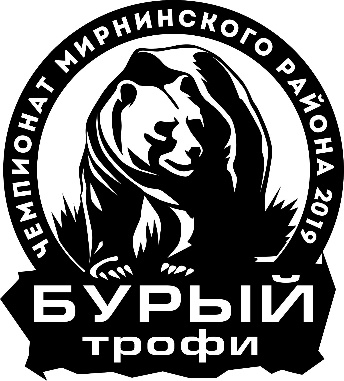  7 и 8 сентября, в городе Мирном, состоится итоговая гонка сезона, 18-ти часовое приключение в стили «Трофи», на звание Чемпиона Мирнинского района по трофи рейдам — «Бурый Трофи 2019» !    За титул и кубок, выступят сильнейшие спортсмены города, которые покажут всё своё мастерство в условиях тяжёлого бездорожья. Два этапа для автомобилей категории ТР2 и ТР 3. Формат GPS-ориентирование и линейный трофи рейд.              8 часов дневного GPS-ориентирования у класса - «Стандарт» и «Эндуро». 5 часов – Пешее ориентирование.Открытые категории:  ATV и Вело ориентирование.Соревнование организовано Федерацией авто мото спорта Мирнинского района совместно с автоклубом «Медведь» и «Эндуро14», при поддержке комитета по физической культуре и спорту Муниципального Образования Мирнинский Район.Подать заявку на участие и ознакомиться с регламентом, можно на сайте клуба:                              autoclub-medved.ru и по телефону 29-720.Заявки принимаются до 4 сентября!Приглашаются зрители на торжественное открытие и Шоу старт!                                         ПоложениеV Открытого Чемпионата Мирнинкого Района по трофи рейдам «Бурый-Трофи 2019»      «Федерация автомобильного и мотоциклетного спорта Мирнинского района («ФАМС МР РС(Я)»), совместно с внедорожным клубом «Медведь» и «Эндуро14», при поддержке Комитета по физической культуре и спорту МО «Мирнинский Район» 7 – 8 Сентября в городе Мирном проводит V Открытый Чемпионат Мирнинского района по трофи рейдам «Бурый Трофи 2019».Чемпионат «Бурый-Трофи 2018» — является спортивным мероприятием, проводимым в соответствии с Федеральным законом «О физической культуре и спорту в Российской Федерации».Зарегистрирован федерацией автомобильного и мотоциклетного спорта Республики Саха (Якутия).Задача: с помощью GPS-навигации, найти и собрать как можно больше КП, в сложных дорожных условиях, подтвердив взятие КП фото фиксацией, уложившись в отведённый лимит времени.Чемпиону вручается переходящий кубок «Бурый-Трофи» с нанесением на нём ФИО победителя гонки, денежный приз, кубок, медаль и диплом. Призёры номинируется на разряд по автоспорту! План проведения мероприятия:    В субботу 7 сентября, с 9:30 – 11:00 сбор участников в «Базовом лагере».   С 11:30 – 12:00 - торжественное открытие Чемпионата.    Базовый лагерь расположиться на гравийной площадке у реки Ирелях  в 4 км от города, чуть дальше «стрельбища», ниже по дороге, заезд справа, район Иреляхских россыпей, въезд будет обозначен флагами и табличками «Гонка».(Схема проезда прилагается)Приглашаются зрители.                   Координаты «Базового лагеря» -  N 62°29,716ʾ E 114° 02,083ʾ    На старте и в самых зрелищных местах для болельщиков «офф роуда» будут установлены Шоу Точки! Взятие Шоу Точек – ОБЯЗАТЕЛЬНО!     Координаты таких мест будут выложены в день гонки в WhatsApp группах и на сайте клуба: www.autoclub-medved.ru    В 12:30 – сбор участников, брифинг, тех комиссия, медицинское освидетельствование, жеребьёвка, выдача легенд и бортовых номеров, подготовка к старту.13:00 - выдача легенд запрещена.13:30-  старт классов:  «Стандарт» - трофи рейд (ориентирование)- лимит 8 часов, старт раздельный, разрыв 3-5 минут;   «Пешие» - ориентирование, старт раздельный между парами, разрыв 3-5 минут, лимит по времени 5 часов.14:00 – старт «Эндуро», старт парный, разрыв между стартом 3 минуты. Лимит времени 8 часов.    На старт 2 этапа, 1 СУ- Чемпионата «Бурый-Трофи», в дисциплине - «Ориентирование» выходят классы: «Спорт» и «Прото», эти категории объедены в один класс –«СПОРТ», лимит времени 8 часов.Один этап у классов: «Стандарт», «Эндуро», «Пешие».Зачётные категории: «Стандарт», «Спорт,Прото».Наименование дисциплины и лимиты времени:Класс:  «Стандарт» - «Линейный трофи рейд».  Лимит 8 часов. Старт в 13:30 - суббота, финиш - закрытие этапа в 21:30,  7 сентября (согласно времени своего старта).Класс:  «Эндуро» - «Линейный трофи рейд».  Лимит 8 часов. Старт в 14:00 - суббота, финиш - закрытие этапа в 22:00,  7 сентября (согласно времени своего старта).Класс:  «Пешие» - «Ориентирование».  Лимит 5 часов. Старт в 13:30 - суббота, финиш - закрытие этапа в 18:30,  7 сентября (согласно времени своего старта).   Закрытие первого спец участка чемпионата в 22:30 (согласно времени своего старта).    Участники после финиша сдают легенды и фотоснимки судье.    Для участников и организаторов чемпионата работает бесплатная полевая кухня!   2 Этап Чемпионата, 1СУ: «GPS-ориентирование»:  Классы: «Спорт», стартуют в 14:00 -15:00, одновременно в своём классе, лимит первого этапа 1 СУ - «ориентирование» - 8 часов. Финиш 7  сентября,  с 22:00-23:00  (согласно времени своего старта).. Нейтрализация  между первым и вторым СУ 1 - 2 часа.    3 Этап Чемпионата, 2 СУ «Трофи-рейд»:   «Спорт», лимит 10 часов (старт  8 сентября в 01:00- 02:00, финиш в 11:00 – 12:00) согласно времени своего старта.Ждём жителей города на красочный финиш 8 сентября с 10:00 до12:00 на месте «Базового лагеря».В 15:00 - закрытие Чемпионата.Награждение через неделю 14 сентября в КТ «Якутск».   Участники чемпионата:Участникам соревнования должно быть не менее 18 лет, допускаются к гонке спортсмены, прошедшие мед освидетельствование, пилотам иметь водительское удостоверение и страховку для ТС. Обязательное наличие шлемов для всех членов экипажа, защитная экипировка мото спортсменам, GPS-навигаторы, фото аппараты и дата кабелей к ним. Огнетушитель, аптечка, закреплённый аккумулятор. Обязательное страхование жизни от несчастных случаев всех участников чемпионата на период проведения гонки. Для пеших обязательны светоотражающие жилеты.Подробная информация о правилах проведения и участия в соревнованиях в Техническом регламенте Чемпионата.Классы:1. «Стандарт» - стандартные автомобили заводской комплектации без лебёдок, размер колёс до 35 дюймов, взятие КП (рука –рука, касание, а/м).2. «Спорт» - подготовленные автомобили с лебёдками и колёсами размером от 35 дюймов до 41 дюйма, взятие КП (рука –рука, касание, а/м). 4. Мотоциклы класс «Эндуро» (мото без ограничений) взятие КП (рука –рука, касание своего мотоцикла обоих спортсменов).5. Пешее ориентирование класс «Пешие» взятие КП (фото у КП со своим индивидуальным номером).Подробная информация в тех регламенте чемпионата (на сайте клуба).       Система координат (датум карты) WGS 84 hddd°mm, mmmʾПобедители в зачётных категориях: номинируются на спортивный разряд по автоспорту.Наша ПОЧТА: avto-medved@yandex.ru                                          Телефон для справок: +79142529720